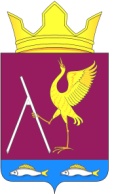 РОССИЙСКАЯ ФЕДЕРАЦИЯМИХАЙЛОВСКАЯ СЕЛЬСКАЯ АДМИНИСТРАЦИЯКРАСНОЯРСКОГО КРАЯУЖУРСКОГО РАЙОНАПОСТАНОВЛЕНИЕ09.08.2022                                    с. Михайловка                                           № 58п       Об особенностях осуществления в 2022 году государственного (муниципального) финансового контроля в отношении главных распорядителей (распорядителей) бюджетных средств, получателей бюджетных средств на территории Михайловского сельсовета	       В соответствии со статьей 265 Бюджетного кодекса РФ, ст. 17.1 Федерального закона РФ от 06.03.2003 «Об общих принципах местного самоуправления в Российской Федерации», а также в соответствии с п. 5 постановления Правительства Российской Федерации от 14.04.2022    № 665 «Об особенностях осуществления в 2022 году государственного (муниципального) финансового контроля в отношении главных распорядителей (распорядителей) бюджетных средств, получателей бюджетных средств»,   руководствуясь Уставом Михайловского сельсовета Ужурского района Красноярского края  ПОСТАНОВЛЯЮ:1. Установить, что до 1 января 2023 года Администрацией Михайловского сельсовета в рамках муниципального финансового контроля не проводятся проверки главных распорядителей (распорядителей) бюджетных средств, получателей бюджетных средств, в том числе являющихся муниципальными заказчиками.2. При поступлении от главных распорядителей (распорядителей) бюджетных средств, получателей бюджетных средств, в том числе являющихся муниципальными заказчиками, обращений о продлении срока исполнения предписаний Администрации Михайловского сельсовета, выданных до вступления в силу настоящего постановления, Администрации Михайловского сельсовета принимает, с учетом требований, предусмотренных Бюджетным кодексом Российской Федерации, решение об удовлетворении таких обращений в течение 10 рабочих дней со дня поступления таких обращений. При этом вновь устанавливаемый срок исполнения указанных предписаний не может приходиться на дату ранее 1 января 2023 года.3. Пункт 1 настоящего постановления не распространяется на проверки, проведение которых осуществляется в соответствии с поручениями Президента Российской Федерации, Правительства Российской Федерации и требованиями Генерального прокурора Российской Федерации, Федеральной службы безопасности Российской Федерации, Министерства внутренних дел Российской Федерации.4. Установить, что проверки, указанные в пункте l настоящего постановления, начатые до вступления в силу настоящего постановления, по решению органа муниципального финансового контроля приостанавливаются со сроком возобновления не ранее 1 января 2023 года, либо завершаются не позднее 20 рабочих дней со дня вступления в силу настоящего постановления.5. Контроль за исполнением настоящего Постановления оставляю за собой.6. Постановление подлежит официальному опубликованию, в специальном выпуске газеты «Михайловский вестник» и размещению на официальном сайте Администрации Михайловского сельсовета (https://mikhailovsky-adm.ru/).Глава сельсовета                                                                              В.Г. Пауков